Министерство на външните работи на Република България чрез Посолството на Република България в Ливанската република обявява процедура по приемане и подбор на предложения за проекти, които ще бъдат изпълнявани с безвъзмездна финансова помощ в рамките на официалната помощ за развитие на Република България с начален срок на изпълнение през 2022 година.Приоритетните области и направления за изпълнение на проекти на територията на Ливан са: - осигуряване на качествено и приобщаващо образование;- устойчиво икономическо развитие и подкрепа за устойчива заетост, преодоляване на негативните социално-икономически последици от COVID-191. Цели и обхват на проектите:- мир и справедливост;- качествено образование;- добро здраве;- сигурна работа и икономически растеж;- равенство между половете;- борба с климатичните промени.2. Целеви групи:Условията на проектите позволяват те да бъдат насочени към постигане на заложените цели спрямо ограничени по брой и обхват потребители. Задължително условие е целевите групи да включват справедливо разпределение на бенефициентите. От проектите следва да могат да се възползват ливански граждани от различен пол, етнически произход, конфесионална или религиозна принадлежност. 3. Очаквани резултати:Очакваните резултати от реализирането на проектите са постигане поне на част от заложените приоритети и цели и утвърждаване на доброто име и международния авторитет на Република България. В най-голяма степен очакванията са свързани със създаване на условия за осигуряване на качествено и приобщаващо към общите национални ценности в Ливан образование, както и подкрепа за устойчива заетост в отделни институции от национално значение. 4. Допустими стойности на проектите:4.1. Минималната допустима стойност на проект е 5 000 лв.4.2. Препоръчителната максимална стойност на проект е:за проекти, чиято основна цел е доставка на стоки и/или предоставяне на услуги - до 35 000 лв. за проекти с продължителност 1 година и 105 000 лв. за проекти до 3 години;за проекти, чиято основна цел е извършване на ремонтни и/или строителни дейности - до 50 000 лв. за проекти с продължителност 1 година и 150 000 лв. за проекти до 3 години.4.3. Осигурено от кандидата съ-финансиране на дейности по проекта ще се разглежда като предимство при оценяването, подбора и одобряването на проектите.5. Срокове за изпълнение и продължителност на проектите:5.1. Проектните предложения трябва да съдържат индикативен начален срок за изпълнение на проекта след 1 март 2022 г. и не по-късен от 30 ноември 2022 г.5.2. Изпълнението на проекта трябва да приключи не по-късно от 31 декември 2024 г. (при проекти с продължителност надхвърляща една година).6.  Допустими кандидати:Първостепенни и второстепенни разпоредители с бюджет – юридически лица на Ливанската република;Международни и местни неправителствени организации; Общини и техни обединения;Образователни, здравни и социални институции; Международни хуманитарни организации;Други (в зависимост от спецификата на страната).Не могат да кандидатстват за участие в предоставянето на помощ за развитие физически и юридически лица, за които са налице обстоятелства по чл. 23, ал. 3-8 от Постановление № 234 на Министерския съвет от 01.08.2011 г. за политиката на Република България на участие в международното сътрудничество за развитие (информация в края на документа). 7. Допустими дейности и разходи по проектите: 7.1. Разходите за изпълнение на проекта трябва да отговарят едновременно на следните условия: - да са законосъобразни и да отговарят на принципите на отговорност, икономичност, ефикасност, ефективност и прозрачност; - да са извършени срещу необходимите разходооправдателни документи - фактури или други документи с еквивалентна доказателствена стойност;- да са в рамките на стойността на проекта;- да не са финансирани със средства по друг проект, програма или каквато и да е друга финансова схема, произлизаща от националния бюджет, бюджета на ЕС или на друг донор.7.2. Задължителни дейности, които трябва да бъдат предвидени в проекта:- изготвяне на одитен доклад от независим финансов одитор;- дейности за осигуряване на публичност и видимост на предоставената финансова помощ, съгласно Насоките за публичност и видимост на българската помощ за развитие, на стойност от 3 до 5 % от общата стойност на проекта, но не повече от 5 000 лева;- логото на българската помощ за развитие следва да се прилага при реализиране на всички проекти по линия на българската помощ за развитие в страната-партньор.7.3. Примерни дейности, които могат да бъдат финансирани:Желателно е да бъдат включени дейности, допринасящи за укрепване на публичните институции в страната-партньор, отговорни за разработване и/или прилагане на националната политика в приоритетните области и целящи да съдействат за засилване на тяхната прозрачност, отговорност и ефективност, които имат принос за укрепване развитието на гражданското общество и повишаване на приноса му за социалната справедливост, демокрацията и устойчивото развитие. Такива могат да бъдат:- разработване на нови/осъвременяване на съществуващи обучителни модули;- организиране и провеждане на обучения за служителите от администрацията на страната-партньор;- провеждане на обучения по конкретни теми в или от български институции за обмен на добри практики и повишаване на квалификацията на служителите от администрацията на страната-партньор;- разработване на изследвания и стратегии;- дейности за повишаване на информираността за правата на гражданите;- дейности за насърчаване на мултикултурния диалог и за ограничаване на расизма, ксенофобията, словото на омраза, дискриминацията и нетърпимостта в обществото; - дейности, свързани с подобряване качеството на инфраструктурата и повишаване потенциала на обектите чрез доставка на оборудване и материали, строителни работи, възстановяване, подновяване, рехабилитация, мерки за запазване и подобряване на състоянието на налична инфраструктура и обекти в нея, като поддръжка, реставрация и др.8. Необходими документи за кандидатстване:Формуляр за кандидатстване е наличен на следната интернет страница на български и английски език: https://www.mfa.bg/bg/3865Всички графи на формуляра следва да бъдат надлежно попълнени на български и/или английски език. В случай на установяване на пропуски, които възпрепятстват оценката на проектното предложение, Посолството на Република България в Ливан може да изисква в кратки срокове допълнителна информация. Неполучаването на такава информация в определения срок се счита за основание за отхвърляне на предложението.9. Начин и срокове за приемане на проектите:Крайният срок за набиране на предложения е 30 юни 2021 г. С отчитане на предизвикателствата вследствие на опасността от зараза с COVID-19, документите на проектите следва да бъдат изпратени на електронния адрес на посолството embassy.beirut@mfa.bg в електронен MS Word формат и сканирани в PDF формат. 10. Допълнителна информация:Кандидатите се уведомяват за резултатите от процедурата по оценяване, подбор и одобрение на проектните предложения в срок до 14 работни дни от приключване на отделните етапи на процедурата. Посолството на Република България в Ливан няма задължение да информира кандидатите за основанията за одобрение или отхвърляне на постъпилите проектни предложения. Приложение 1Постановление № 234 на Министерския съвет от 01.08.2011 г. за политиката на Република България на участие в международното сътрудничество за развитие (извадки)Чл.23(3) Не може да кандидатства за участие в предоставяне на помощ за развитие юридическо лице, което: е обявено в несъстоятелност; е в производство по ликвидация или се намира в подобна процедура съгласно националните закони и подзаконови актове; е в открито производство по несъстоятелност или е сключило извънсъдебно споразумение с кредиторите си по смисъла на чл. 740 от Търговския закон, а в случай че кандидат е чуждестранно лице - се намира в подобна процедура съгласно националните закони и подзаконови актове, включително когато неговата дейност е под разпореждане на съда, или е преустановило дейността си; е лишено от правото да упражнява определена професия или дейност съгласно законодателството на държавата, в която е извършено нарушението; има парични задължения към държавата или към община по смисъла на чл. 162, ал. 2 от Данъчно-осигурителния процесуален кодекс, установени с влязъл в сила акт на компетентен орган, освен ако е допуснато разсрочване или отсрочване на задълженията, или парични задължения, свързани с плащането на вноски за социално осигуряване или данъци съгласно правните норми на държавата, в която е установено; има наличие на непогасени частни задължения към държавата, изброени в чл. 3, ал. 7 от Закона за Националната агенция за приходите. (4) Не може да кандидатства за участие в предоставянето на помощ за развитие юридическо лице, член на чийто управителен орган: е осъждан с влязла в сила присъда за престъпление от общ характер; не е изпълнил задълженията си, свързани с плащане на вноски за социално осигуряване или плащане на данъци в съответствие с приложимото към лицето законодателство; е предоставил умишлено документи с невярно съдържание при осигуряване на информация, изискана като условие за финансиране на дейности по линия на помощта за развитие, или не е предоставил такава информация; е лишен от правото да упражнява определена професия или дейност съгласно законодателството на държавата, в която е извършено нарушението; е юридическо лице, за което е налице обстоятелство по ал. 3; има наличие на непогасени частни задължения към държавата, изброени в чл. 3, ал. 7 от Закона за Националната агенция за приходите.(6) Когато членове на управителните органи са юридически лица, изискванията на ал. 5 се отнасят до техните представители в съответните управителни органи. (7) Не могат да кандидатстват за участие в предоставянето на помощ за развитие лица: при които член на управителен или контролен орган, както и временно изпълняващ такава длъжност, включително прокурист или търговски пълномощник, е свързано лице по смисъла на § 1, т. 1 от допълнителната разпоредба на Закона за предотвратяване и установяване на конфликт на интереси с ведомството, администриращо съответния проект, или със служители на ръководна длъжност в неговата организация; които са сключили договор с лице по чл. 21 или 22 от Закона за предотвратяване и установяване на конфликт на интереси. 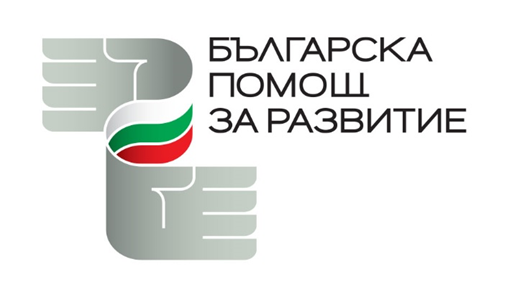 ОБЯВАза приемане на проектни предложения за предоставяне набезвъзмездна финансова помощ от страна на Република България